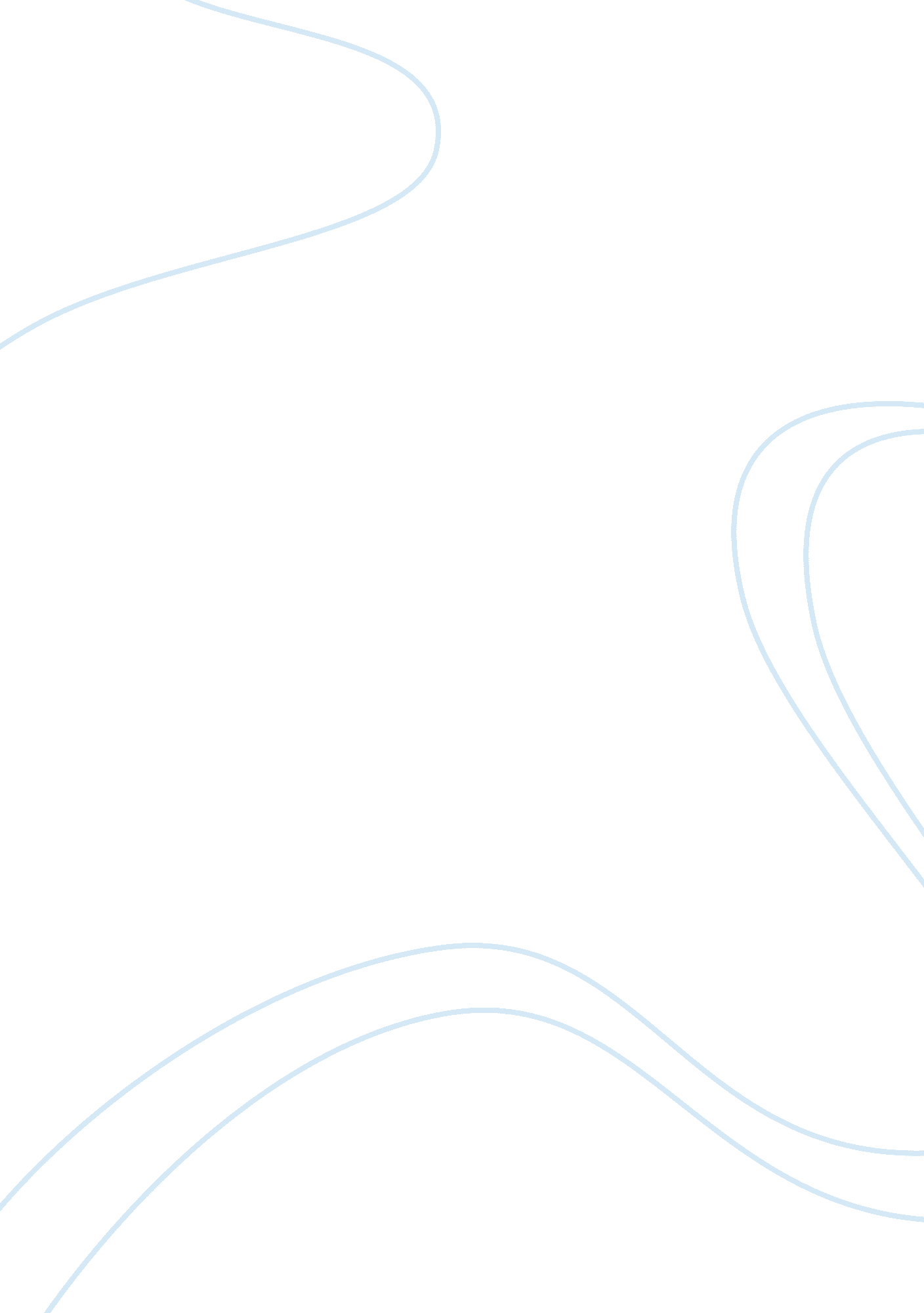 The only place where success comes before work is in a dictionaryWar, Intelligence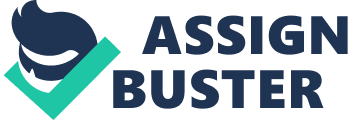 The only place where success comes before work is in a dictionary We were born to work. We must achieve something great in a limited time. This is our duty — a duty that every man or woman should bear. Depending on how this duty will be beard, we may say whether this person was successful or not. In a book the world “ success" was defined as a favorable result or wished for ending through the achievement of goals. That is, if one attains a desired goal through achievement, he or she can be considered as a successful one. And the only way to achieve your goals is through hard work. Many people define the word “ success" as being rich, which means having a great amount of money and owning valuable materials. Nowadays this definition of success is thought of as not the most appropriate because there is more to success than just being wealthy or popular. I think success means to laugh often and much, to win the respect of intelligent people and the affection of children, to earn the appreciation of honest crities and endure the betrayal of false friend, to appreciate beauty, to find the best in others, to leave the world a bit better, whether by a healthy child, a garden patch or a redeemed social condition, to know even one life has breathed easier because you have lived. Success does not just miraculously happen, but you have to put quite a lot of effort into enabling yourself or your projects to reach such a point. It is therefore true that the word “ success" starting with “ s", will only be before “ work" starting with “ w" in an alphabetically-ordered place like a dictionary. 